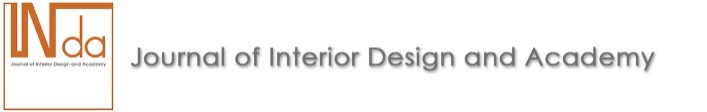 http://journals.sekizgenacademy.com/index.php/inda/ARTICLE REVISION REPORTArticle Title:……………………………………………………………………………………………………………………………………………….PROCEDURES REGARDING REVISIONReferee 1: 	1.	   2.	   3.	  4.	  5.	 6.	 7.	 8.	 9.	 Referee 2: 1.	 2.	 3.	 4.	 5.	 6.	 7.	 8.	 9.	 10.	THE PROCESSES THAT ARE NOT MADE RELATED TO THE REVISION AND THEIR REASONSReferee 1. 1.	 2.	 3.	 4.	 5.	 6.	 7.	 8.	 9.	 10.	 Referee 2.  1.	 2.	 3.	 4.	 5.	 6.	 7.	 8.	 9.	 10.	